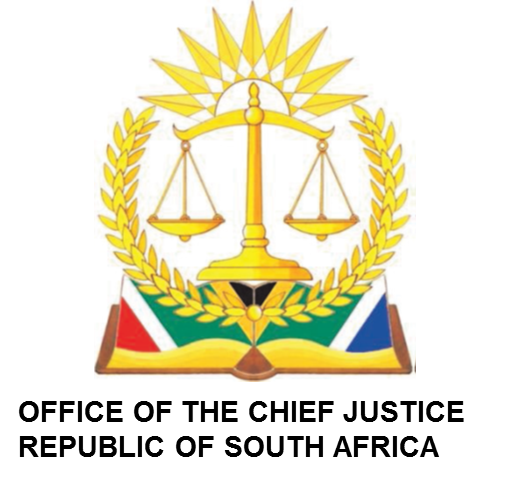 IN THE HIGH COURT OF SOUTH AFRICA MPUMALANGA DIVISION, MBOMBELA (MAIN SEAT)MONDAY 25 MARCH 2024UNOPPOSED ROLL BEFORE THE HONOURABLE ADJP: RATSHIBVUMOJUDGE’S SECRETARY: ITUMELENG MOFOKENGEMAIL ADDRESS: Imofokeng@judiciary.org.zaVIRTUAL: 08H45BEFORE THE HONOURABLE JUDGE: MASHILE JJUDGE’S SECRETARY: MMATHAPELO RAMASIMONGEMAIL ADDRESS: MRamasimong@judiciary.org.zaVIRTUALBEFORE THE HONOURABLE JUDGE: COETZEE AJJUDGE’S SECRETARY: INNOCENT MASILELAEMAIL ADDRESS: Imasilela@juduciary.org.zaON PAPERADMISSIONSBEFORE THE HONOURABLE JUDGE: MASHILE JJUDGE’S SECRETARY: MMATHAPELO RAMASIMONGEMAIL ADDRESS: MRamasimong@judiciary.org.za&BEFORE THE HONOURABLE JUDGE: COETZEE AJJUDGE’S SECRETARY: INNOCENT MASILELAEMAIL ADDRESS: IMasilela@judiciary.org.zaCIVIL COURT 4: 09H00TRIAL ROLLBEFORE THE HONOURABLE JUSTICE: MASHILE JJUDGE’S SECRETARY: MATHAPELO RAMASIMONGEMAIL: Mramasimong@judiciary.org.zaTChiloane@judiciary.org.zaVIRTUAL: 10H00STOODDOWN CERTIFICATION OF TRIALS BEFORE THE HONOURABLE ADJP: RATSHIBVUMOJUDGE’S SECRETARY: MOFOKENG ITUMELENGEMAIL ADDRESS: IMofokeng@judiciary.org.zaCIVIL COURT: 02AVAILABLE JUDGE(S)VUKEYA JROELOFSE AJNOCASE NONAME OF PARTIESOUTCOME1.888/20TSHWENYEGO CUTRIE MAPHAKE V ROAD ACCIDENT FUND (Application to compel)sdj2.4428/22THEMBA KHOZA  V ROAD ACCIDENT FUND((Application to compel)sdj3.4488/23SANDRA DU PREEZ V EYBERS EMANUAL+2(Other)4.2704/21NOKUTHULA ORLEANS MPYA +1 V BABIFILE SOPHIE MAPHANGA  +5 (Other)55821/23JEREMIAH MALAPANE V SARA MALAPANE(Divorce)63615/23CITY OF MBOMBELA V BONGANI LUKHELE(Application for interdict)7575/23ABSA BANK LTD V  CONRAD HERMAN THEUNISSEN +1(Default application)8260/23THE CITY OF MBOMBELA V SUNSET MANOR GUEST HOUSE+1(Application for interdict)9259/23THE CITY OF MBOMBELA V SHANE HOLLOWAY+1((Application for interdict)105271/23MKASI ZANELE REAINAH V DIRECTOR GENERAL HOME AFFAIRS (Other)113824/22SIBUSISO GIVEN NYALUNGU V ROAD ACCIDENT FUND(Application to compel)sdj124295/22ZAKHELE  LEVI  MDHLULI V ROAD ACCIDENT FUND(Application to compel)sdj13796/22EUGENE MTHABINI V ROAD ACCIDENT FUND(Application to compel)sdj1403/24NEDBANK LTD V NDUMISO KENNETH  ZWANE (Final sequestration)154190/23MPUMALANGA ECONOMIC GROWTH AGENCEY V SAKHILE & SKHULILE TRADING +2 (Other)165833/23THE NATIONAL DIRECTOR OF PUBLIC PROSECUTION V HJ JORDAAN+OTHERS(Other)1729/23FIRSTRAND BANK LTD V MBULAWA NKOSI (Default judgement application)181451/23MPUMALANGA ECONOMIC GROWTH AGENCY V GIJIMANE.J.DLADLA+1(Other)NOCASE NO        NAME OF PARTIESOUTCOME 14927/21MFUNDO CHARLES SHONGWE vs ROAD ACCIDENT FUND(Application to compel)sdj202/24NEDBANK LTD vs NALEDI STELLA ZWANE (Final sequestration)3298/24BAYEPHI OSCAR LINGWATI vs THE INFORMATION OFFICER OF MPUMALANGA DEPARTMENT OF HEALTH (Application to compel)41123/18THANDI KHOZA vs DEPARTMENT OF HEALTH(Separation of issues)54509/23KHETUKUTHULA BEATRIX ZONDI vs SARA JOHANNA SILVESTRE +1 (Application to compel)62277/22ALEXANDER JOSIAS DE WIT vs JANINE MOLLER (Rule nisi extension)73745/23THE STANDARD BANK OF S.A vs RUI JORGE ANSELMO DE ESTEVAO SAMO GUDO(Default judgement application)81884/23COMMUNITY PROPERTY COMPANY vs MBOMBELA  TOMBSTONES+1(Settlement)91852/23COMMUNITY PROPERTY COMPANY PTY LTD vs MBOMBELA TOMBSTONE PTY LTD ((Settlement)10500/24ELEXANDRA LAMBRECHIS +2 V K20153996(SOUTH AFRICA)PTY LTD (Other)11638/24WILLEM AUGUST ELS N. vs ANNA MARIA  M JANSEN  NO(Other)12305/24SAVIOR ASSOCIATION OF SCHOOL GOVERNEMNT BODIES +1 (Review application)133579/22STANDARD BANK S.A LTD V GLORY SIPHIWE MKHONZA (Default judgement application)14329/24MASANGO & MTHIMUNYE FAMILY TRUST vs THE INFORMATION OFFICER DEPARTMENT OF AGRICULTURE (Other)154966/23MPUMALANGA ECONOMIC GROWTHAGENCEY vs PINK ROOF TRUSS PTY LTD+1(Other)163858/22KOMATILAND FORESST SOC LTD vs RIVERSIDE LUMBER PTY LTD (Default judgment application)17240/24GIFT ZAMOKUHLE SWEETNESS MOMNDLANE vs NTOKOZO TRINITY NKOSI (Other)18966/24MASEKO  SIKHUMBUZO PIET vs MASEMULA THABILE APRODENT (Divorce)NOCASE NONAME OF PARTIESOUTCOME14645/21DEPARTMENT OF RURAL DEVELOPMENT +1 V BOKONE –BA-PHETLA COMMUNAL PROPERTY  ASS+11(Other)2565/24GERHARDUS PETRUS JOHANNES+1 (Voluntary surrender of estate)35067/23FIRSTRANDBANK LTD V LITTLE PUMPKIN PTY LTD V+3(Other)45765/23FIRSTRAND BANK LTD  V LTTLE PUMPKIN PTY LTD (Other)55402/22JAM AUCTIONS CC V BIANCA MERCEDES THOMPSO(Sequestration)62315/23 NEDBANK LTD V LUCK NGOMANE(Default application)7703/24THE REST NATURE ESTATE HOME OWNERS V ZINDE INVESTMENTS PTY LTD (Provisional winding up)85082/22SB GUARANTEE COMPANY V POLYCARP O .NNADI(Default judgment application)91962/23HL HALL AND SONS PROPERTIES V MEC OF PUBLIC WORKS ,ROADS AND TRANSPORT MPUMALANGA(Other)105132/23ABSA BANK LTD V ZAMANGWANE CONSULTANTS +1 (Summary judgment)113503/20ZANDILE MARGRET MAHLALELA V THE INFORMATION OFIICER OF DEPARTMENT OF HEALTH ,MPUMALANGA +1(Other)12563/24PETRU POTGIETER V HUGH ANTHONY POTGIETER +!1(Other)135472/23LIFE DEVELOPMENT FUND V MHLANGA JONAS GODFREY+3(Other)14448/24LIFE DEVELOPMENT FUND PTY LTD V APHANE FEDI JANUARY +2 (Other)15540/24THE NATIONAL DIRECTOR OF PUBLIC PROSECUTION(Other)165220/22SHARAN EMMOLIENT  HLATSHWAYO(Application to compel)17239/24GIFT ZAMOKUHLE SWEETNESS MONDLANE V DOCTOR CAIPHUS NKOSI(Other)181272/18SIBUSISO SEKWANE V RAYAPAN DESIGAN NILLAS+2(Sequestration)194234/23FNB MORTGAGE (RF)LTD V ZAKHELE G SIMELANE+1(Default judgment application)NOCASE NONAME OF PARTIESOUTCOME15731/23AMUKELANI MPANGANE 25556/23NJABULOKAYISE SAKHILE NKAMBULE 393/24SILINDILE  FANIE SIBIYA 4370/24WITNESS NELISWA NKOSI 55632/23THABANG MOLEBOGENG MOKOENA 6275/24SKHUMBUZO MASHELE NOCASE NONAME OF PARTIESOUTCOME1.4817/2022BLESSING MNISI vs MEC FOR HEALTH, MPUMALANGA PROVINCE NOCASE NONAME OF PARTIES1.1966/2023MOKOENA DORAH MAHLATSE vs RAF